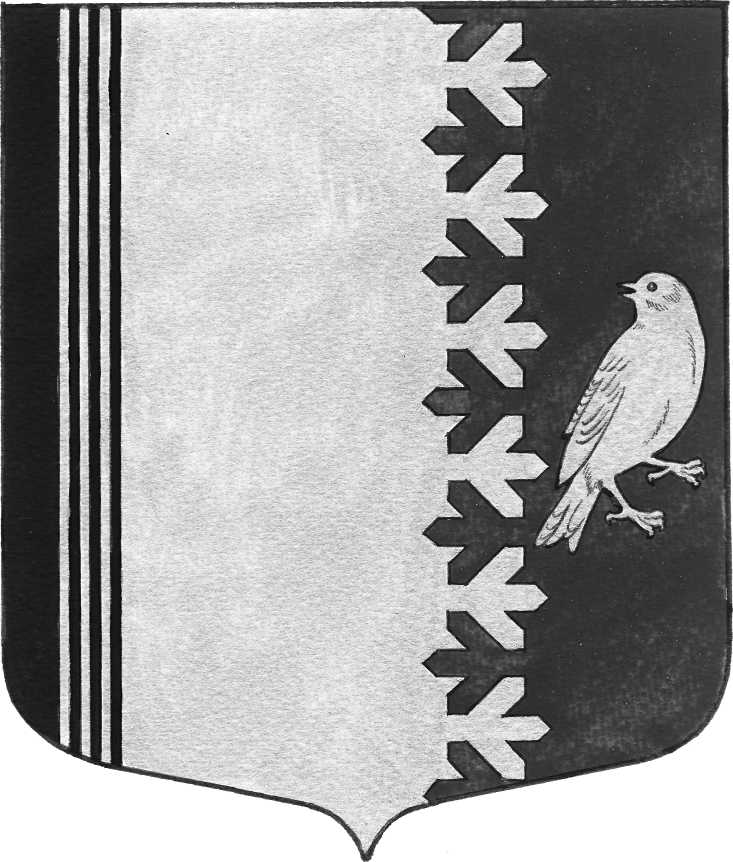 СОВЕТ ДЕПУТАТОВ МУНИЦИПАЛЬНОГО ОБРАЗОВАНИЯШУМСКОЕ СЕЛЬСКОЕ ПОСЕЛЕНИЕ КИРОВСКОГО МУНИЦИПАЛЬНОГО РАЙОНАЛЕНИНГРАДСКОЙ ОБЛАСТИЧЕТВЕРТОГО СОЗЫВАРЕШЕНИЕот  29 декабря  2020  года № 81 О внесении изменений в решение Совета депутатов муниципального образования Шумское сельское поселение Кировского муниципального района Ленинградской области  от  23 декабря 2014 г. № 35 «Об утверждении Положения о совете депутатов муниципального образования Шумское сельское поселение Кировского муниципального района Ленинградской области»В соответствии с Федеральным законом от 06.10.2003 № 131-ФЗ «Об общих принципах организации местного самоуправления в Российской Федерации», Уставом муниципального образования Шумское сельское поселение Кировского муниципального района Ленинградской области, РЕШИЛ:1. Внести изменения в решение совета депутатов муниципального образования от 03 апреля 2006 года №45 «Об утверждении регламента Совета депутатов муниципального образования Шумское сельское поселение муниципального образования Кировский муниципальный район Ленинградской области» следующие изменения: в приложении Положение о совете депутатов муниципального образования Шумское сельское поселение Кировского муниципального района Ленинградской области:1) Статью 6 раздела I В структуру совета депутатов входят: глава муниципального образования исполняющий полномочия главы администрации – председатель совета депутатов, заместитель председателя совета депутатов, секретарь совета депутатов, постоянные комиссии.Глава поселения – председатель совета депутатов избирается депутатами совета депутатов из своего состава, на срок полномочий совета депутатов. Процедура избрания главы поселения – председателя совета депутатов определяется решением совета депутатов поселения.Заместитель председателя совета депутатов избирается на заседании совета депутатов из своего состава открытым голосованием. Избранным заместителем считается тот, за которого проголосовало простое большинство депутатов, присутствующих на заседании совета депутатов.Секретарь совета депутатов избирается на заседании совета депутатов из своего состава открытым голосованием. Избранным секретарем считается тот, за которого проголосовало простое большинство депутатов, присутствующих на заседании совета депутатов.2) статью 17 раздела  V  изложить в следующей редакции:«Заседание совета депутатов считается правомочным, если на нем присутствуют не менее 50% от числа избранных депутатов. Если на заседании нет необходимого количества депутатов, заседание решением председателя совета депутатов переносится на другое время.Решения по вопросам исключительной компетенции совета депутатов принимаются большинством в две трети голосов от числа присутствующих депутатов за исключением случаев, предусмотренных федеральным и областным законодательством и уставом.Для определения правомочности заседания перед его началом и после каждого перерыва проводится регистрация депутатов. В случае невозможности прибыть на заседание совета депутат обязан сообщить об этом заблаговременно председателю совета депутатов лично».2. Настоящее решение вступает в силу после его официального опубликования.3.Опубликовать настоящее решение в газете «Вестник МО Шумское сельское поселение »Глава муниципального образования                                               В.Л.Ульянов		                                  